To: 		Dr. Guillermina Gina Núñez-MichiriChair of Faculty SenateFrom:	Dr. Fernando R. Jiménez-ArévaloChair of the Teaching Effectiveness and Development Committee (TEDC)Subject:	Committee Report for the Faculty Senate meeting on May 11, 2021.Date:		May 5, 2021The TEDC reports that:1. The committee organized a panel during the SOL Conference to motivate faculty to apply for UT-system teaching awards. The panel included recent ROTA and Minnie Stevens Piper Professor winners from UTEP and other UT-schools. The session was well-attended. We thank Dr. Cigdem Sirin and the Center for Faculty Leadership and Development for their support.2. The committee calls for nominations for the Minnie Stevens Piper Professorship award. The Provost’s Office will send an invitation out to all faculty on the committee’s behalf.  We thank Dr. Wiebe and Dr. Gates for their support. 3. The TEDC reviewed, pretested, and approved a proposal by the CFLD to institute a Midterm Feedback Evaluation of Teaching.  Dr. Sirin, Director of the Center for Faculty Leadership and Development will present the proposal.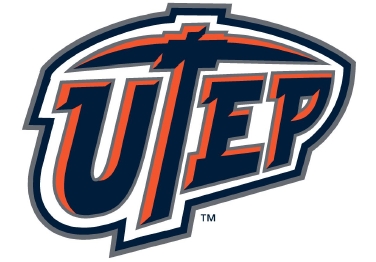 FACULTY SENATEThe  of  at teaching effectiveness and development committee                                  